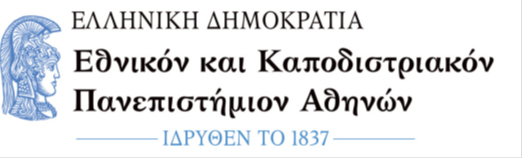 ΣΧΟΛΗ ΟΙΚΟΝΟΜΙΚΩΝ ΚΑΙ ΠΟΛΙΤΙΚΩΝ ΕΠΙΣΤΗΜΩΝΤΜΗΜΑ ……………………………………………….Π.Μ.Σ.:                                        ΔΙΠΛΩΜΑΤΙΚΗ ΕΡΓΑΣΙΑτου/της [Όνομα Πατρώνυμο Επώνυμο]Α.Μ.:………………………….[Τίτλος εργασίας]Επιβλέπoντες:α)β)γ)Αθήνα, ………….